YENİŞEHİR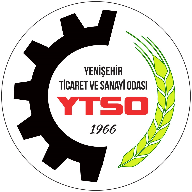 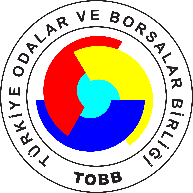 TİCARET SİCİLİ MÜDÜRLÜĞÜYENİŞEHİR TRADE REGİSTRY OFFİCESGEREKLİ EVRAKLAR
1-   Merkez Ticaret Sicili Müdürlüğünden;Varsa önceki değişiklikleriyle beraber, şirketin eski merkezinin kayıtlı olduğu müdürlükçe onaylı şirket sözleşmesinin bir örneği.2-   Eski merkez Ticaret Sicili Müdürlüğünden alınacak Ticaret Sicili Yönetmeliği’nin 111. maddesine istinaden belge. ((İlgili belgenin tescil süresi alınış tarihinden itibaren 1 aydır)Merkez nakline ilişkin; Genel Kurul Toplantı Tutanağı- 1  adet noter onaylı (Anasözleşmenin  Adres maddesinin tadil edildiği belirtilmeli) Hazır Bulunanlar (Hazirun) Listesi 1 adet 	Merkez Nakli ile ilgili Tadil Tasarısı 2 adet3-  Ortaklar Beyanı Formu (Ortaklar tarafından doldurulup imzalanacak.)	5-   Yeni Merkez Ticaret Sicili Müdürlüğünden kayıt evraklarının içinde bulunan Ticaret Sicili Yönetmeliğinin  24. maddesine göre hazırlanmış “TAAHHÜTNAME”(*) doldurulacak.6-  Hükmi Şahıs Kayıt  Beyannamesi  doldurulup, yetkililerce imzalanacak. 11. maddesine firmanın meslek grubunun belirlenebilmesi için fiilen yapılan iş yazılacak, meslek grubunuz Yönetim Kurulumuzun tasvibinden sonra kesinleşecektir. (Vergi dairesi adı ve no.su formda mutlaka belirtilecek. Ortak ve yetkililerin fotoğrafları eklenecek.)Yeni adres belirlenirken Ulusal Adres Veri tabanındaki adresle aynı olmasına dikkat edilmelidir.  01.01.2020 tarihinden itibaren, tescil işlemlerine ait ilanların kabulü ve yayın ücretleri Odamızca tahsil edilmektedirNOT: https://mersis.gtb.gov.tr/ adresinden elektronik başvuru yapmanız gerekiyor.……………………….LİMİTED ŞİRKETİ TADİL TASARISI	ESKİ ŞEKİL	MADDE ( … )	ANA SÖZLEŞMEDE GEÇEN MADDE YAZILACAK.	YENİ ŞEKİL	MADDE (…)	Şirketin merkezi . . . . . . . . . . . . . . . . . İli, . . . . . . . . . . . . . . . . . . . İlçesi'ndedir. Adresi . . . . . . . . .	. . . . . . . . . . . . . . . . . . . . . . . . . . . . . . . . 'dir. Adres değişikliğinde yeni adres, ticaret siciline tescil, Türkiye Ticaret Sicili Gazetesi'nde ilan ettirilir.Tescil ve İlan edilmiş adrese yapılan tebligat şirkete yapılmış sayılır.

	Tescil ve ilan edilmiş adresinden ayrılmış olmasına rağmen, yeni adresini süresi içinde tescil	ettirmemiş şirket için bu durum fesih sebebi sayılır.İlgili mercilerden izin şartı ile yurt içinde ve yurt dışında şubeler açabilir.	LTD.ŞTİ.	KAŞE İMZA	ORTAKLAR-MÜDÜR…………………………………………………………….………LİMİTED ŞİRKETİ’ nin.…./…../…… tarihli olağanüstü genel kurul toplantı tutanağı…………………………………………………….………………………Limited Şirketi’nin Olağanüstü Genel Kurul Toplantısı .....…../......./………… tarihinde, Saat:……….’da, ………………………………………….…………………Yenişehir/BURSA adresinde yapılmıştır.(Çağrısız Genel Kurul yapıldı ise bu metin yazılacak) Genel Kurul Toplantısı; Türk Ticaret Kanununun 617/3’üncü madde hükümleri uyarınca tüm ortakların hazır bulunması nedeniyle çağrısız olarak gerçekleştirilmiştir. Toplantı Şirket Müdürü ….…………………………..tarafından açılarak, gündemin görüşülmesine geçilmiştir.(Çağrılı Genel Kurul yapıldı ise bu metin yazılacak) Toplantıya ait çağrı; Türk Ticaret Kanununun 617/3 ve 414’üncü madde hükümleri uyarınca  ve esas sözleşmede öngörüldüğü gibi ve gündemi de ihtiva edecek şekilde, Türkiye Ticaret Sicili Gazetesinin ……./……/………… tarih ve .......... sayılı nüshasında ilân edilmek suretiyle ve ayrıca pay sahiplerine taahhütlü mektupla, toplantı gün ve gündeminin bildirilmesi suretiyle süresi içinde yapılmıştır. Hazır bulunanlar listesinin tetkikinden, şirketin toplam:…….............................-TL’lık Sermayesine tekabül eden ……........…… adet hissenin toplantıda asaleten, ….................…………adet hissenin toplantıda vekaleten temsil edildiği ve böylece gerek kanun ve gerekse ana sözleşmede öngörülen asgari toplantı nisabının mevcut olduğunun anlaşılması üzerine toplantı Şirket Müdürü ….…………………………..tarafından açılarak gündemin görüşülmesine geçilmiştir.1- Genel Kurul Toplantı Başkanlığı’ na………………………………………., seçilmesine karar verildi.2- Müdürler Kurulu tarafından hazırlanan ve genel kurulumuzun onayına sunulan şirket sözleşmesinin …………………………  başlıklı ............maddesinin yeni şekli görüşüldü, kabul edildi.YENİ ŞEKLİ	Şirketin Merkezi Madde 4(ilgili maddenin değiştirilmiş yeni şekli yazılacak.3- Dilek ve Temennilere geçildi. Söz alan olmadı Toplantı Başkanı tarafından saat     'da toplantı sona erdirildi.TOPLANTI BAŞKANIAdı Soyadı:TCKN: